Publicado en Madrid el 25/05/2018 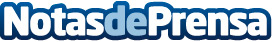 Clínica Rozalén descubre cuáles son las lesiones asociadas a los deportes más popularesHacer deporte es tendencia, por lo que muchos se someten a sesiones de entrenamiento sin periodos de adaptación previos y sin conocer, en absoluto, sus capacidades físicas. El lema 'no pain, no gain' ha llegado a su extremo y los más entusiastas ya sufren las consecuencias de un ritmo deportivo excesivo. Clínica Rozalén, el último concepto de rehabilitación y fisioterapia, analiza los factores a la hora de determinar qué se considera demasiado ejercicioDatos de contacto:Clínica Rozalén910 66 51 78Nota de prensa publicada en: https://www.notasdeprensa.es/clinica-rozalen-descubre-cuales-son-las Categorias: Medicina Fútbol Básquet Madrid Tenis Ciclismo Otros deportes http://www.notasdeprensa.es